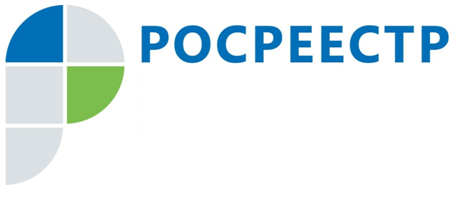 Как не стать нарушителем земельного законодательства расскажут специалисты Управления Росреестра по Иркутской области20 февраля Управление Росреестра по Иркутской области проводит горячую линию, в ходе которой специалисты расскажут о том, как не допустить нарушений требований законодательства при использовании земельных участков. Ежегодно государственные земельные инспекторы Управления выявляют многочисленные случаи самозахвата и использования не по назначению земельных участков. В 2018 году сумма наложенных штрафов за подобные нарушения составила более 25 млн рублей. В ходе горячей линии специалисты ведомства напомнят, какие правила необходимо соблюдать владельцам земельных участков, чтобы не оказаться в числе нарушителей.   Задать свои вопросы жители Иркутской области смогут главному специалисту-эксперту отдела государственного земельного надзора Роману Владимировичу Токареву (тел. 8(3952) 450-266) и ведущему специалисту-эксперту отдела Всеволоду Юрьевичу Занданову (тел. 8 (3952) 450-260).Горячая линия пройдет с 8 до 17 часов.По информации Управления Росреестра по Иркутской области